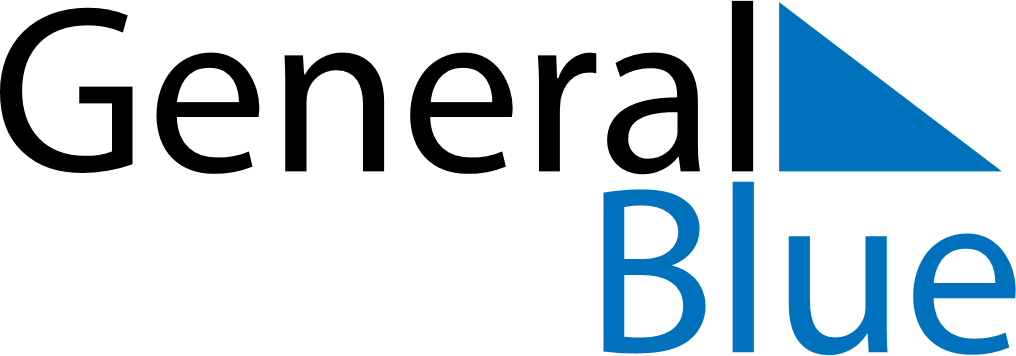 August 2021August 2021August 2021August 2021August 2021August 2021Equatorial GuineaEquatorial GuineaEquatorial GuineaEquatorial GuineaEquatorial GuineaEquatorial GuineaSundayMondayTuesdayWednesdayThursdayFridaySaturday1234567Armed Forces Day89101112131415161718192021Constitution DayConstitution Day (substitute day)22232425262728293031NOTES